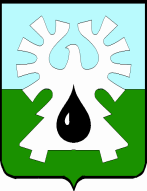 МУНИЦИПАЛЬНОЕ ОБРАЗОВАНИЕ ГОРОД УРАЙХАНТЫ-МАНСИЙСКИЙ АВТОНОМНЫЙ ОКРУГ - ЮГРАДУМА ГОРОДА УРАЙРЕШЕНИЕот 18 февраля 2016                                                                                             №6О внесении изменений в решения Думы города Урай по вопросам пенсионного обеспечения муниципальных служащих города Урай и лиц, замещавших муниципальные должности в городе УрайРассмотрев представленный главой города Урай проект решения Думы города Урай «О внесении изменений в решения Думы города Урай по вопросам пенсионного обеспечения муниципальных служащих города Урай и лиц, замещавших муниципальные должности в городе Урай», Дума города Урай решила:1. Внести в решение Думы города Урай от 18.12.2008 №112  «Об установлении Порядка назначения, перерасчета и выплаты пенсии за выслугу лет дополнительно к трудовой пенсии по старости (инвалидности) лицам, замещавшим должности муниципальной службы в городе Урай» (в редакции решений Думы города Урай от 01.09.2009 №67, от 29.04.2010 №25, от 26.05.2011 №30, от 20.12.2012 №126) изменения согласно приложению 1.2. Внести в решение Думы города Урай от 23.04.2009 №29 «Об установлении порядка назначения, перерасчета и выплаты пенсии за выслугу лет дополнительно к трудовой пенсии по старости (инвалидности) лицам, замещавшим муниципальные должности в городе Урай» (в редакции решений Думы города Урай от 01.09.2009 №66, от 28.10.2010 №85, от 30.06.2011 №54, от 26.12.2013 №78) изменения согласно приложению 2.3. Опубликовать настоящее решение в газете «Знамя».4. Действие настоящего решения распространить на правоотношения с 01.01.2016.Приложение 1к решению Думы города Урай18 февраля 2016 №6Изменения в решение Думы города Урай от 18.12.2008 №112  «Об установлении Порядка назначения, перерасчета и выплаты пенсии за выслугу лет дополнительно к трудовой пенсии по старости (инвалидности) лицам, замещавшим должности муниципальной службы в городе Урай»1. В решении:1) в наименовании, пунктах 1 и 2 слова «дополнительно к трудовой пенсии по старости (инвалидности)» исключить;2) в пункте 3 слова «с момента» заменить словами «после его»;3) пункт 4 признать утратившим силу.2. В приложении:1) в наименовании слова «дополнительно к трудовой пенсии по старости (инвалидности)» исключить;2) в пункте 1.1:а) слова «дополнительно к трудовой пенсии по старости (инвалидности)» исключить;б) после слов «должности государственной гражданской службы Ханты-Мансийского автономного округа - Югры» дополнить словами «ежемесячного пожизненного денежного содержания лицу, замещавшему должность Губернатора Ханты-Мансийского автономного округа - Югры»;3) в пункте 1.2 слова «дополнительно к трудовой пенсии по старости (инвалидности)» исключить;4) пункты 1.4 – 1.7 признать утратившими силу;5) в пункте 1.9 слова «дополнительно к трудовой пенсии по старости (инвалидности)» исключить;6) в пункте 2.1:а) слова «главы администрации города» заменить словами «главы города»;б) подпункт 1 изложить в редакции:«1) справка органа Пенсионного фонда Российской Федерации о размере получаемой страховой пенсии по старости (инвалидности), фиксированной выплаты к страховой пенсии по старости (инвалидности), повышений фиксированной выплаты к страховой пенсии по старости (инвалидности) (далее - справка органа Пенсионного фонда Российской Федерации);»;в) подпункты 4 – 8 признать утратившими силу;г) слова «ее получение и назначения трудовой» заменить словами «нее и назначения страховой»;7) в пункте 2.6 подпункт 5 изложить в редакции:«5) справка органа Пенсионного фонда Российской Федерации;»;8) в пунктах 2.7, 2.8 слово «трудовой» заменить словами «страховой пенсии по старости (инвалидности), фиксированной выплаты к страховой пенсии по старости (инвалидности), повышений фиксированной выплаты к страховой»;9) в пункте 2.9 слово «администрации» исключить;10) абзац первый пункта 3.4 дополнить словами:«- прекращения выплаты страховой пенсии по инвалидности.»;11) в пункте 4.1 подпункт «а» изложить в редакции:«а) изменения размера страховой пенсии по старости (инвалидности), фиксированной выплаты к страховой пенсии по старости (инвалидности), повышений фиксированной выплаты к страховой пенсии по старости (инвалидности);»;12) пункт 4.2 изложить в редакции:«4.2. Перерасчет пенсии за выслугу лет в связи с изменением размера страховой пенсии по старости (инвалидности), фиксированной выплаты к страховой пенсии по старости (инвалидности), повышений фиксированной выплаты к страховой пенсии по старости (инвалидности) производится с даты этого изменения в 14-дневный срок со дня регистрации в кадровой службе администрации города Урай справки органа Пенсионного фонда Российской Федерации.»;13) пункт 4.3 после слова «перерасчета» дополнить словами «в 14-дневный срок со дня регистрации заявления в кадровой службе администрации города Урай»;14) в пункте 4.4 слово «администрации» исключить;15) в пункте 4.5 слова «главой администрации города» заменить словами «главой города»;16) приложение 1 изложить в редакции:«Приложение 1к Порядку назначения, перерасчета и выплаты пенсии за выслугу лет лицам, замещавшим должности муниципальной службы в городе УрайГлаве города Урай_______________________________________(фамилия, имя, отчество, должность заявителя)______________________________________________________________________________(наименование органа по последнему месту работы)_______________________________________(место жительства) _______________________________________(телефон)ЗАЯВЛЕНИЕВ соответствии с Порядком назначения, перерасчета и выплаты пенсии за выслугу лет лицам, замещавшим должности муниципальной службы в городе Урай, установленным решением Думы города Урай, прошу назначить мне пенсию за выслугу лет к страховой пенсии ________________, назначенной в соответствии с Федеральным законом от 28.12.2013 №400-ФЗ «О страховых пенсиях», которую получаю в Управлении Пенсионного фонда Российской Федерации по городу (району) _____________________________. При замещении должностей государственной службы Российской Федерации, государственной гражданской службы субъекта Российской Федерации, в том числе Ханты-Мансийского автономного округа – Югры, муниципальной службы, при замещении государственной должности Российской Федерации, государственной должности субъекта Российской Федерации, в том числе Ханты-Мансийского автономного округа - Югры, муниципальной должности, замещаемой на постоянной  основе, или при назначении мне ежемесячного пожизненного содержания, дополнительной пенсии обязуюсь в 5-дневный срок сообщить об этом в орган, осуществляющий кадровое обеспечение деятельности администрации города Урай.Я, __________________________________________________________,Ф.И.О.представляю органу, осуществляющему кадровое обеспечение деятельности администрации города Урай, бессрочное согласие на обработку и использование моих персональных данных (фамилия, имя, отчество; сведения о документе, удостоверяющем личность; другая информация, содержащаяся в заявлении) при рассмотрении вопроса назначения, выплаты, перерасчета, индексации пенсии за выслугу лет в соответствии с Федеральным законом «О персональных данных».Прошу пенсию за выслугу лет перечислять: _______________________ ____________________________________________________________________________________________________________________________________(наименование кредитного учреждения)К заявлению прилагаю:1) справку органа Пенсионного фонда Российской Федерации;2) справку Ханты-Мансийского  негосударственного пенсионного фонда по месту жительства о неполучении дополнительной пенсии;3) реквизиты  кредитного учреждения для перечисления пенсии за выслугу лет. «___» _______________ 200___ г. ____________________________ /_____________________________________	подпись заявителя 	расшифровка подписиДокументы приняты «___» _______________ 20___ г.__________________________________________________________________подпись, Ф.И.О. и должность сотрудника, уполномоченного регистрировать»;17) в нумерационном заголовке приложений 2, 3 слова «дополнительно к трудовой пенсии по старости (инвалидности)» исключить;18) приложение 4 изложить в редакции:«Приложение 4к Порядку назначения, перерасчета и выплатыпенсии за выслугу лет лицам, замещавшим должности муниципальнойслужбы в городе Урай__________________________________________________________________(наименование органа)ПРЕДСТАВЛЕНИЕо назначении пенсии за выслугу летВ  соответствии  с  Порядком назначения, перерасчета и выплаты  пенсии  за выслугу лет  лицам,  замещавшим  должности муниципальной службы в городе Урай,  утвержденным  решением  Думы  города Урай, прошу назначить пенсию за выслугу лет к страховой пенсии по старости   (инвалидности) ____________________________________________________                         	(фамилия, имя, отчество)__________________________________________________________________замещавшему должность ___________________________________________                          	(наименование должности на день увольнения)__________________________________________________________________Стаж муниципальной службы составляет: ______ лет, _____ месяцев, ____ дней.Среднемесячный  заработок  (0,8 денежного содержания) для назначения пенсии за выслугу лет указанной должности составляет: _____ руб. _____ коп.Уволен(а) с муниципальной службы по основанию: ____________________________________________________________________________________________________________________________________К представлению приложены следующие документы:    1) заявление о назначении пенсии за выслугу лет;    2) копия трудовой книжки;    3)   справка   о   периодах   муниципальной  службы  и  иных  периодах, учитываемых для исчисления стажа муниципальной службы для назначения  пенсии за выслугу лет;    4)  справка  о  размере  среднемесячного  заработка  лица,  замещавшего должность муниципальной службы;    5)  справка  органа Пенсионного фонда Российской Федерации;    6)  реквизиты  кредитного  учреждения,  в  котором  открыт лицевой счетполучателя пенсии за выслугу лет;    7) копия военного билета;    8)  справка  из  Ханты-Мансийского негосударственного пенсионного фонда по   месту   жительства  о  том,  что  заявитель  не  является  получателем дополнительной пенсии;    9) копия документа, удостоверяющего личность;Руководитель _____________________________________________________                              (подпись, инициалы, фамилия)Руководитель органа, осуществляющегобухгалтерский учет ____________________________________________                                 (подпись, инициалы, фамилия)"____" _______________ 200____ г.М.П.»;19) в нумерационном заголовке и тексте приложений 5, 6 слова «дополнительно к трудовой пенсии по старости (инвалидности)» исключить;20) в приложении 7:а) в нумерационном заголовке приложения слова «дополнительно к трудовой пенсии по старости (инвалидности)» исключить;б) слова «Главе администрации города» заменить словами «Главе города»;в) в тексте приложения слова «дополнительно к трудовой пенсии по старости (инвалидности)» исключить.Приложение 2к решению Думы города Урай от 18 февраля 2016 №6Измененияв решение Думы города Урай от 23.04.2009 №29 «Об установлении порядка назначения, перерасчета и выплаты пенсии за выслугу лет дополнительно к трудовой пенсии по старости (инвалидности) лицам, замещавшим муниципальные должности в городе Урай»1. В решении:1) в наименовании, пункте 1 слова «дополнительно к трудовой пенсии по старости (инвалидности)» исключить.2) пункт 4 признать утратившим силу.2. В приложении:в наименовании слова «дополнительно к трудовой пенсии по старости (инвалидности)» исключить;в пункте 1.1 слова «дополнительно к трудовой пенсии по старости (инвалидности)» исключить;в пункте 1.2 слова «дополнительно к трудовой пенсии по старости (инвалидности)» исключить;Пункт 1.4 изложить в редакции:«1.4. Пенсия за выслугу лет является дополнительной к страховой пенсии по старости (инвалидности), назначенной в соответствии с Федеральным законом «О страховых пенсиях».»;в пункте 1.5 слова «трудовой», «трудовая» заменить словами «страховой», «страховая» соответственно;в пункте 1.9 слова «дополнительно к трудовой пенсии по старости (инвалидности)» исключить;в пункте 3.1:а) в абзаце первом слова «либо за вычетом трудовой пенсии по инвалидности, установленных в соответствии с Федеральным законом «О трудовых пенсиях в Российской Федерации» заменить словами «(инвалидности), фиксированной выплаты к страховой пенсии и повышений фиксированной выплаты к страховой пенсии, установленных в соответствии с Федеральным законом «О страховых пенсиях»;б) в абзаце втором слова «части трудовой» исключить; слова «трудовой пенсии по инвалидности» заменить словами «страховой пенсии по инвалидности»;в) абзац третий изложить в редакции:«При определении размера пенсии за выслугу лет в порядке, установленном настоящим пунктом, не учитываются суммы повышений фиксированной выплаты к страховой пенсии, приходящиеся на нетрудоспособных членов семьи, в связи с достижением возраста 80 лет или наличием инвалидности I группы, суммы, полагающиеся в связи с валоризацией пенсионных прав в соответствии с Федеральным законом «О трудовых пенсиях в Российской Федерации», размер доли страховой пенсии, установленной и исчисленной в соответствии с Федеральным законом «О страховых пенсиях», а также суммы повышений размеров страховой пенсии по старости и фиксированной выплаты при назначении страховой пенсии по старости впервые (в том числе досрочно) позднее возникновения права на нее, восстановлении выплаты указанной пенсии или назначении указанной пенсии вновь после отказа от получения установленной (в том числе досрочно) страховой пенсии по старости.»;в пункте 3.3 слово «трудовую» заменить словом «страховую»;в пункте 3.4 слова «трудовую пенсию, предусмотренную Федеральным законом «О трудовых пенсиях в Российской Федерации» заменить словами «страховую пенсию, предусмотренную Федеральным законом «О страховых пенсиях» (дававшего право на трудовую пенсию в соответствии с Федеральным законом «О трудовых пенсиях в Российской Федерации»)»;в пункте 4.1:а) слова «главы администрации города» заменить словами «главы города»;б) подпункт 1 изложить в редакции:«1) справка органа Пенсионного фонда Российской Федерации о размере получаемой страховой пенсии по старости (инвалидности), фиксированной выплаты к страховой пенсии по старости (инвалидности), повышений фиксированной выплаты к страховой пенсии по старости (инвалидности) (далее - справка органа Пенсионного фонда Российской Федерации);»;в) подпункты 4 – 8 признать утратившими силу;г) слова «ее получение и назначения трудовой» заменить словами «нее и назначения страховой»;11) в пункте 4.6 подпункт 5 изложить в редакции:«5) справка органа Пенсионного фонда Российской Федерации;»;12) в пунктах 4.7, 4.8 слово «трудовой» заменить словами «страховой пенсии по старости (инвалидности), фиксированной выплаты к страховой пенсии по старости (инвалидности), повышений фиксированной выплаты к страховой»;13) в пункте 4.9 слово «администрации» исключить;14) абзац первый пункта 5.4 дополнить словами:«- прекращения выплаты страховой пенсии по инвалидности.»;15) в пункте 6.1 подпункт «а» изложить в редакции:«а) изменения размера страховой пенсии по старости (инвалидности), фиксированной выплаты к страховой пенсии по старости (инвалидности), повышений фиксированной выплаты к страховой пенсии по старости (инвалидности);»;16) пункт 6.2 изложить в редакции:«6.2. Перерасчет пенсии за выслугу лет в связи с изменением размера страховой пенсии по старости (инвалидности), фиксированной выплаты к страховой пенсии по старости (инвалидности), повышений фиксированной выплаты к страховой пенсии по старости (инвалидности) производится с даты этого изменения в 14-дневный срок со дня регистрации в кадровой службе администрации города Урай справки органа Пенсионного фонда Российской Федерации.»;17) пункт 6.3 после слова «перерасчета» дополнить словами «в 14-дневный срок со дня регистрации заявления в кадровой службе администрации города Урай»;18) в пункте 6.4 слово «администрации» исключить;19) в пункте 6.5 слова «главой администрации города» заменить словами «главой города»;20) приложение 1 изложить в редакции:«Приложение 1к Порядку назначения, перерасчета и выплаты пенсии за выслугу лет лицам, замещавшим муниципальные должности в городе УрайГлаве города Урай_______________________________________(фамилия, имя, отчество, должность заявителя)______________________________________________________________________________(наименование органа по последнему месту работы)_______________________________________(место жительства) _______________________________________(телефон)ЗАЯВЛЕНИЕВ соответствии с Порядком назначения, перерасчета и выплаты пенсии за выслугу лет лицам, замещавшим муниципальные должности в городе Урай, установленным решением Думы города Урай, прошу назначить мне пенсию за выслугу лет к страховой пенсии ________________, назначенной в соответствии с Федеральным законом от 28.12.2013 №400-ФЗ «О страховых пенсиях», которую получаю в Управлении Пенсионного фонда Российской Федерации по городу (району) _______________________________________. При замещении должностей государственной службы Российской Федерации, государственной гражданской службы субъекта Российской Федерации, в том числе Ханты-Мансийского автономного округа – Югры, муниципальной службы, при замещении государственной должности Российской Федерации, государственной должности субъекта Российской Федерации, в том числе Ханты-Мансийского автономного округа - Югры, муниципальной должности, замещаемой на постоянной  основе, или при назначении мне ежемесячного пожизненного содержания, дополнительной пенсии обязуюсь в 5-дневный срок сообщить об этом в орган, осуществляющему кадровое обеспечение деятельности администрации города Урай.Я, __________________________________________________________,Ф.И.О.представляю органу, осуществляющему кадровое обеспечение деятельности администрации города Урай, бессрочное согласие на обработку и использование моих персональных данных (фамилия, имя, отчество; сведения о документе, удостоверяющем личность; другая информация, содержащаяся в заявлении) при рассмотрении вопроса назначения, выплаты, перерасчета, индексации пенсии за выслугу лет в соответствии с Федеральным законом «О персональных данных».Прошу пенсию за выслугу лет перечислять: _______________________ ____________________________________________________________________________________________________________________________________(наименование кредитного учреждения)К заявлению прилагаю:1) справку органа Пенсионного фонда Российской Федерации;2) справку Ханты-Мансийского  негосударственного пенсионного фонда по месту жительства о неполучении дополнительной пенсии;3) реквизиты  кредитного учреждения для перечисления пенсии за выслугу лет. «___» _______________ 200___ г. ____________________________ /_____________________________________	подпись заявителя 	расшифровка подписиДокументы приняты «___» _______________ 20___ г.__________________________________________________________________подпись, Ф.И.О. и должность сотрудника, уполномоченного регистрировать».21) в нумерационном заголовке приложений 2, 3 слова «дополнительно к трудовой пенсии по старости (инвалидности)» исключить;22) приложение 4 изложить в следующей редакции:«Приложение 4к Порядку назначения, перерасчета и выплатыпенсии за выслугу лет лицам, замещавшим муниципальные должности в городе Урай__________________________________________________________________(наименование органа)ПРЕДСТАВЛЕНИЕо назначении пенсии за выслугу летВ  соответствии  с  Порядком назначения, перерасчета и выплаты  пенсии  за выслугу лет  лицам,  замещавшим  муниципальные должности в городе Урай,  утвержденным  решением  Думы  города Урай, прошу назначить пенсию за выслугу лет к страховой пенсии по старости   (инвалидности) ____________________________________________________                         	(фамилия, имя, отчество)__________________________________________________________________замещавшему должность ___________________________________________                          	(наименование должности на день увольнения)__________________________________________________________________Стаж замещения муниципальной должности составляет: ______ лет, _____ месяцев, ____ дней.Среднемесячный  заработок  (0,8 денежного содержания) для назначения пенсии за выслугу лет указанной должности составляет: _____ руб. _____ коп.Полномочия по муниципальной должности прекращены по основанию: ____________________________________________________________________________________________________________________________________К представлению приложены следующие документы:    1) заявление о назначении пенсии за выслугу лет;    2) копия трудовой книжки;    3) справка  о  периодах  замещения  муниципальной  должности  и  иных периодах, учитываемых для исчисления стажа для назначения пенсии за выслугу лет;    4)  справка  о  размере  среднемесячного  заработка  лица,  замещавшего муниципальную должность;    5)  справка  органа,  осуществляющего пенсионное обеспечение, о размере получаемой трудовой пенсии по старости (инвалидности);    6)  реквизиты  кредитного  учреждения,  в  котором  открыт лицевой счет получателя пенсии за выслугу лет;    7) копия военного билета;    8) справка из Ханты-Мансийского негосударственного пенсионного фонда по месту   жительства   о   том,   что   заявитель   не  является  получателемдополнительной пенсии;    9) копия документа, удостоверяющего личность.Руководитель _____________________________________________________                              (подпись, инициалы, фамилия)Руководитель органа, осуществляющегобухгалтерский учет ____________________________________________                                 (подпись, инициалы, фамилия)"____" _______________ 200____ г.М.П.»;23) в нумерационном заголовке и тексте приложений 5, 6 слова «дополнительно к трудовой пенсии по старости (инвалидности)» исключить.24) в приложении 7:а) в нумерационном заголовке приложения слова «дополнительно к трудовой пенсии по старости (инвалидности)» исключить;б) слова «Главе администрации города» заменить словами «Главе города»;в) в тексте приложения слова «дополнительно к трудовой пенсии по старости (инвалидности)» исключить.Председатель Думы города Урай                 Председатель Думы города Урай                 Глава города УрайГлава города УрайГ.П. АлександроваА.В. Иванов20 февраля 2016 г.20 февраля 2016 г.